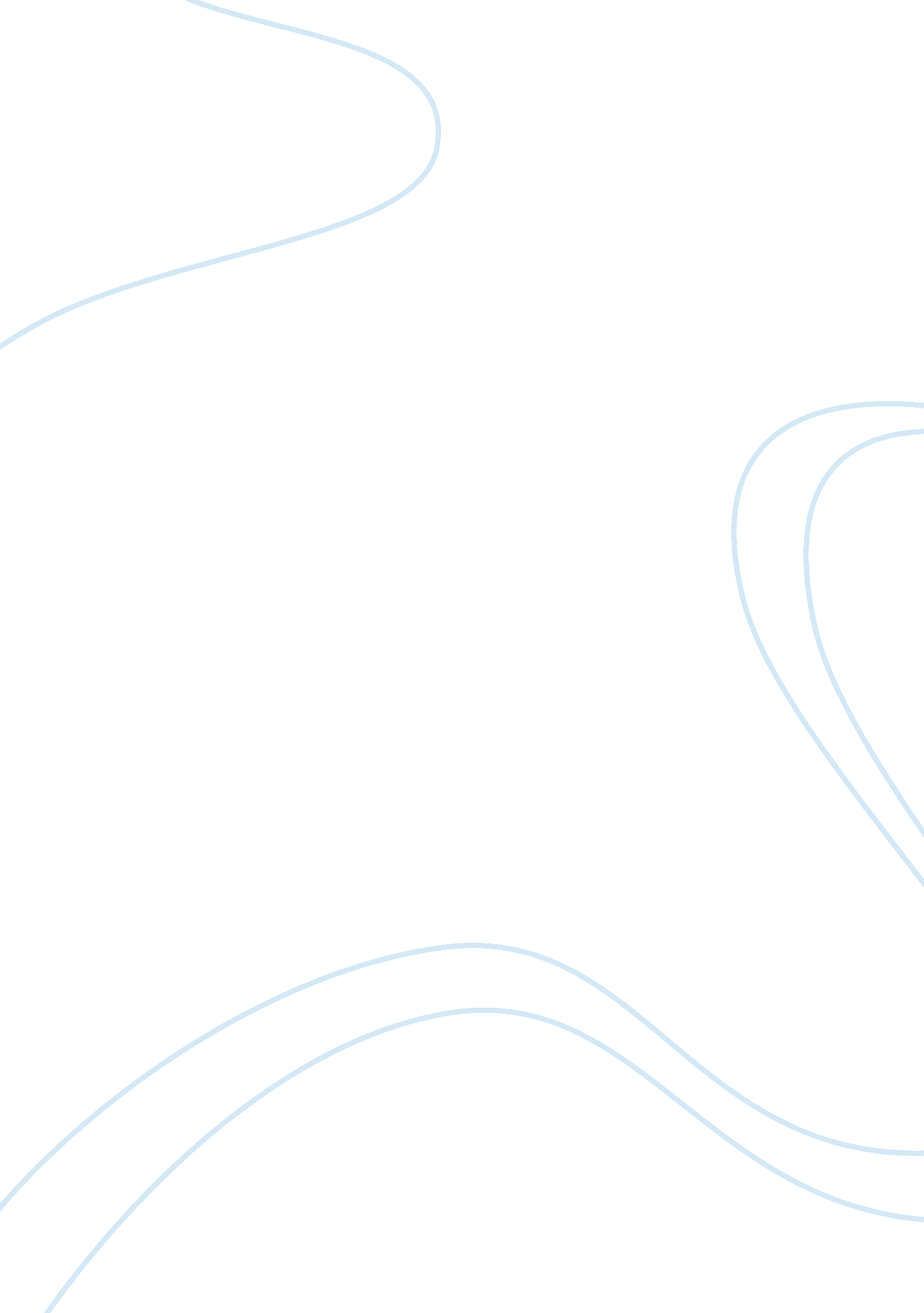 Conformity and obediencePhilosophy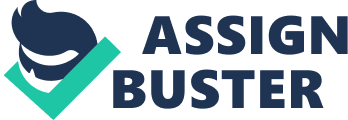 Lecturer Philosophy, conformity and Obedience in HealthCare A nurse should act in accordance with the highest standard of ethics, competence, responsibility, efficacy as well as honesty. This is because the aim of a nurse is to provide a secure as well as caring surrounding that advances the health as well as well being of the patient. philosophy in nursing refers to attitudes to life and reality that progress from the beliefs of a nurse. This means that nurses should make their own decision on what they believe is good instead of others such as physician deciding on what should be done (Hofling et all, 1966). By administering the drug, the nurse would have broken health care rules such as; accepting the instructions through phone which is not allowed, administering double of the maximum limit of the drug. Despite the fact that the nurse understands the dose that is supposed to be administered to the patient, the nurse changed in order to respond to the request or rather order from the doctor. 
Obedient in nursing practice should not be blind obedient but rather a professional interaction between a nurse and a doctor (Quinn, 1998). The responsibilities in health care settings are channelled as well as enforced, whereby some people such as physicians have power over others. In regards to this, the nurses in health care settings have to perform the activities since it comes from an authority figure. The nurse has to comply with the given orders from the physician. In this case, nurses are regarded as the helpmeets of physicians whereby they should not be the arrogant equal of men. Therefore, the nurse complies with physicians’ instruction since they get orders from them, despite breaking the rules of the hospital and risking the health and well being of the patient. 
References 
Hofling, C., Brotzman, E., Dalrymple, S., Graves, N., & Pierce, C. (1966). An experimental study in nurse-physician relations. Journal of Nervous and Mental Disease, 143, 171–: 180. 
Quinn, P. L. (1998). The Virtue of Obedience. Faith and Philosophy, 15(4), 445-461. 